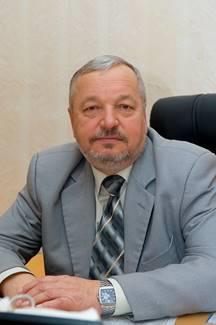 	На початок 2020–2021 навчального року у ліцеї в 14 групах навчалося 448 учнів. Протягом року 12 учнів перейшли до інших шкіл міста за власним бажанням, 9 учнів додатково зараховано до складу ліцеїстів.Весь 2020-2021 н.р. – працювали за навігатором карантинного періоду  Станом на 06.06.2021 у ліцеї нараховується 445 учнів: 125 на першому, 104 на другому, 91 на третьому, 125 на четвертому курсі.     Державна підсумкова атестація для учнів 11-х класів (15 учнів виявили бажання її проходити) триває в період з 21.05. пo 15.06  у формі ЗНО. Для учнів 9-го класу – базової загальної середньої освіти, звільнено від проходження державної підсумкової атестації у 2020/2021 навчальному році. Рішенням ( наказ МОН від 03.03.2021 №273 зареєстровано в Міністерстві юстиції України 16.03.2021 за №338/35960)..     Рішенням педагогічної ради ліцею та згідно з Положенням пpo державну підсумкову атестацію п.6 розділу 5, була звільнена від проходження державної підсумкової атестації учениця 11 класу з англійської мови, яка отримали міжнародний мовний сертифікат.За результатами річного оцінювання: якість знань учнів – 55,51 %, середній бал 8,97 (в минулому році було 66,16 % і 9,30 відповідно).У 2020-2021 н. р:2 учні претендують на нагородження золотою медаллю,  6 учнів  претендує на нагородження срібною медаллю.У 2020-2021 н. р.:209 переможців та призерів І етапу Всеукраїнських олімпіад але вони не мали можливості брати участь в ІІ (міському) етапі,  який не відбувся  у зв’язку з пандемією;Проте було проведено обласну учнівську олімпіаду з математики на базі ВНТУ, у якій 10 учнів ліцею отримали призові місця;11 учнів вибороли призові місця у різноманітних предметних конкурсах, турнірах всеукраїнського та обласного рівнів. 50 учнів стали переможцями Всеукраїнського відкритого інтерактивного конкурсу «МАН-Юніор Ерудит»,  Міжнародного конкурсу з інформатики та комп’ютерного мислення «Бебрас», 3 учні здобули призові місця у ІІ- ІІІ етапах Всеукраїнського конкурсу захисту науково-дослідницьких робіт учнів-членів МАН України.Переможцями ІІ (Всеукраїнського) етапу стали:Салтан Іванна Олександрівна - І місце (секція Фольклористики);Туржанська Ірина Дмитрівна - І місце (секція Математичного моделювання);Феджага Микола Ігорович - І місце (секція Медицини)Переможцями ІІІ (Всеукраїнського) етапу стали:Туржанська Ірина Дмитрівна - ІІІ місце (секція Математичного моделювання);Феджага Микола Ігорович - ІІ місце (секція Медицини)Система внутрішньоліцейної науково-методичної роботи в ліцеї реалізувалася через колективну (масову і групову) та індивідуальні форми.В індивідуальній роботі домінували співбесіди з педагогами з питань організації науково-дослідницької роботи, моніторинг за результатами навчально-методичної діяльності вчителів, запровадження кваліметричного підходу у вивченні педагогічної діяльності вчителів під час атестації.6 педагогічних працівників пройшли атестацію у 2020-2021 н. р., з них 5 учителів підтвердили свою категорію, 1 підвищив (Антонюк Є.В. керівник гуртка 12 розряду). Під час атестації вивчалась та узагальнювалась педагогічна майстерність вчителів, педагоги демонстрували свої наробки, ділилися досвідом роботи з колегами. На належному рівні підготовлено та проведено комплексний захід – творчий звіт вчителів, метою якого є діагностика і підвищення професійної компетентності педагогів системи освіти.Планомірній роботі над науково-методичною проблемою ліцею підпорядковано масові форми науково-методичної роботи: педсемінари, педагогічні ради, засідання методичної ради, наради педколективу, методичні об’єднання.На достатньому методичному рівні проведено Семінар для заступників директорів з навчально-виховної роботи по школі ІІ-ІІІ ступенів «Організація новітнього освітнього простору освітнього закладу в умовах запровадження сучасної європейської освіти» (16.03.2021 доповідачі Полєшко Р.А., Ковбасюк І.О., Киналь А.Ю.,  Єфременюк Н.В., Чупахіна О.В., Штельмах І.В.)Провідною формою організації науково-методичної роботи у ліцеї є методичні об’єднання, які займаються вдосконаленням професійної майстерності вчителів на основі діагностування та прогнозування, спрямовують роботу на забезпечення потреб вчителів, надання їм методичної допомоги.У ліцеї працює 6 методичних об’єднань: методичне об’єднання вчителів філологічних дисциплін – керівник Крамар В.М.,методичне об’єднання вчителів математики та фізики – керівник Демець Т.Ю.,методичне об’єднання вчителів природничих дисциплін – керівник Болюх О.О.,методичне об’єднання вчителів іноземних мов – керівник Киналь А.Ю.методичне об’єднання вчителів інформатики– керівник Томчук О.В.,методичне об’єднання допрофесійного навчання, фізичної культури та захисту України– керівник Головащенко Т.В.У 2020-2021 н. р. виховна діяльність ліцею була спрямована на реалізацію державних національних програм та наказу № 1234 від 31.10.2011 «Про основні орієнтири виховання учнів».За результатами участі в конкурсах, змаганнях:міський конкурс учнівських екологічних ініціатив «Ековектор», перемогу здобули Роман Первачук, Олександр Побережний та Михайло Рибак (керівники: Ваколюк Т.М., Щорс В.В.)3 місце у міському етапі Всеукраїнської дитячо-юнацької військово-патріотичної гри «Сокіл («Джура»)-2021» (керівники: Невесенко О.А., Антонюк Є.В.)3 місце у 19-му Міжнародному фестивалі-конкурсі дитячо-юнацької журналістики «Прес-весна на Дніпрових схилах» в номінації «Газета» редакцію ліцейної газети «VTL Times» (керівник – Щорс В.В.)команда «Сингулярність» зайняла 2 місце у міському чемпіонаті з гри «Брейн-ринг» та 2 місце у міському чемпіонаті «Ерудит-квартет».Українсько-німецький проєкт із розвитку соціального шкільного підприємництва #StudBiz. Генератор ідеї - Дубінін Артур Олександрович ФМН-2 перемога (керівники: Щорс В.В., Антонюк Є.В.)ХІV міський конкурс сатири і гумору «Вінницька гуморина» імені Анатолія Гарматюка, у номінації «Декламатори гумору» - Рибак Михайло Вікторович, ФМН-4 ІІ місце (керівник - Щорс В. В.)ХІV міський конкурс сатири і гумору «Вінницька гуморина» імені Анатолія Гарматюка, у номінації «Весела палітра» - Куца Дарина ТПН-3 І місце (керівник – Антонюк Є. В.)Протягом І семестру було реалізовано міський проєкт «Інтеграція молоді в сучасний соціум». Автори проєкту: Олександр Побережний, Михайло Рибак, Артур Дубінін.Протягом 2020-2021 навчального року в ліцеї функціонувало ____ гуртків різного напрямку.Значне місце у виховні роботі ліцею посідає учнівське врядування, велику увагу роботі якого приділяє педагог-організатор ліцею – Щорс В.В.. Це є активна форма виховання учнів, важлива умова реалізації їх прав і обов’язків,  яка створює для дитини наступні можливості:включення в процеси життєдіяльності групи і ліцею, розвитку соціальних якостей, життєвих компетенцій;засвоєння на практиці своїх прав та обов’язків, осмислення власної ролі у життєдіяльності свого колективу;формування управлінських умінь;самореалізації, розвитку здатності до самоаналізу та самовиховання;орієнтація на досягнення соціально корисної мети (індивідуальної і суспільної);підвищення громадської активності.Учнівське врядування є активним учасником й ініціатором загальноліцейних заходів, міських конкурсів, змагань, акцій. Протягом 2020-2021 н.р. Президентом ліцею був Михайло Рибак, учень групи ФМН-4.Учнівським врядуванням було  проведено Свято Знань, Останній дзвоник,  збір макулатури, День миру, День дублера, ліцейну гру «Що? Де? Коли?», передвиборчі дебати, вибори президента ліцею.Представники учнівського врядування взяли участь у благодійні акції: «Подарунок Святому Миколаю»; «Смак домашнього тепла»;  у міських акціях зі збору гуманітарної допомоги для військовослужбовців та добровольчих батальйонів; збір гуманітарної допомоги для людей похилого віку та дітей, що проживають в інтернатах на сході країни; презентували проєкти на міський конкурсі «Бюджет громадських проєктів Вінницької міської об’єднаної територіальної громади».Брали участь у:Чемпіонаті пізнавальної-розвиваючої гри «НОН-СТОП»;Виставцці-конкурсі декоративно-ужиткового та образотворчого мистецтва «Знай і люби свій край»; Міському конкурсі проектів учнівського врядування «Лідер року»;XXV Міжнародний конкурс шкільних медіа м. Миколаїв - лауреати конкурсу.ПідставаПідставаПеріод карантинуПеріод карантинуПідставаПідставадата початку (продовження)очікувана дата закінченняПостанова КМУ від 22.07.2020 № 641Постанова КМУ від 22.07.2020 № 6411 серпня 2020 р31 серпня 2020зміни до вказаної постанови постанова КМУ від 26.08.2020 № 760 1 серпня 2020 р31 жовтня 2020зміни до вказаної постанови постанова КМУ від 13.10.2020 № 956 1 серпня 2020 р31 грудня 2020зміни до вказаної постанови  постанова КМУ від 09.12.2020 № 12361 серпня 2020 р19 грудня 2020постанова КМУ від 09.12.2020 № 1236постанова КМУ від 09.12.2020 № 123619 грудня 2020 р28 лютого 2021зміни до вказаної постановипостанова КМУ від17.02.2021 № 10419 грудня 2020 р30 квітня 2021 рзміни до вказаної постановипостанова КМУвід 21.04. 2021 р. № 40519 грудня 2020 р30 червняГрупаСер. бал Якість ФМН-1 8,17 20 ІТН-1А 8,4 50 ІТН-1Б 7,77 27,59ОСБ-18,4644,4 ФМН-2 9,2160 ТПН-2 8,59 41,9 ІТН-2 8,33 28,9ФМН-3 9,61 79,4ІТН-38,9850ТПН-38,8344ІТЕ-49,8184,4ЛІН-49,2362,1ФМН-410,6100ІТН-49,4680,6Кваліфікаційна категоріяКваліфікаційна категорія2019/2021 н.р.2020/2020 н.р.Спеціаліст12ІІ категорія22І категорія33–          вища77–          старший учитель44–          учитель-методист2423